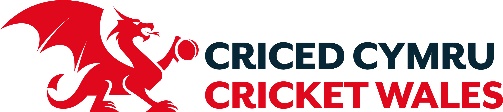 Cricket Wales’ Grass Roots Awards 2021The information given in this form will be used by Cricket Wales to consider the award of a Grassroots Award to the person you are nominating on this form.  If your nomination is also selected as an overall National Winner, the ECB will then contact the winner to explain how their personal information will be used.   By ticking this box, I can confirm that I have read the ECB's Privacy Policy and understand how my personal data will be used.By ticking this box, I can confirm that I have read the Cricket Wales Privacy Policy and understand how my personal data will be used.Connecting Communities - A Club or community organisation which has gone above and beyond the call of cricket to support communities/groups coming back to the game we loveConnecting Communities - A Club or community organisation which has gone above and beyond the call of cricket to support communities/groups coming back to the game we loveThe nominee must show evidence of:Club supporting their players, members, and wider communities throughout/post Covid-19Running programmes or events to empower individuals/groups back to cricketSetting up initiatives to proactively get the club or community back into cricketDisplaying enthusiasm and drive to use the power of cricket to bring their communitytogetherAn impact of their actions on the development of the club/community in a positive andlasting wayWOW factor - An outstanding willingness to go beyond the call of duty for the sake of the club/community and its membersNB this contains 50% of the scoresPlease complete and send to: -To	rewardandrecognition@cricketwales.org.ukBy	9am 9th August 2021